Fag:NaturfagEmne: Fotosyntesen og respirationsprocessen Underviser:



Læseformål:Du kan forklare, hvad fotosyntese og respirationsprocessen er. Udfyld VØL-Skema: Du skal udfylde første og eventuelt anden kolonne i VØL-skemaet. 



Læs og skriv, læs s. 52 – 55 midt. Beskriv med egne ord; Hvad er C02 og hvor optages det henne?           
________________________________________________________________________________________________________________________________________Hvad er H20?                   ____________________________________________________________________Hvad er 02?   ____________________________________________________________________ ____________________________________________________________________
____________________________________________________________________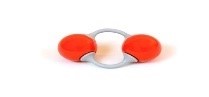                               <.  Byg nu hvert af molekylerne til venstre Læse og forklar, se på figur 4.2 og 4.3 og læs s. 54 + 55. Forklar for din sidemakker, hvad der sker 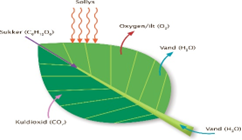 Fig. 4.2 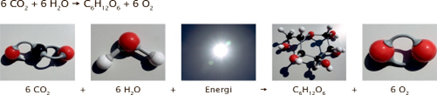  Fig. 4.3 Læs og skriv, læs s. 55 – 56 midt for Skriv med egne ord hvad respirationsprocessen er ________________________________________________________________________________________________________________________________________

____________________________________________________________________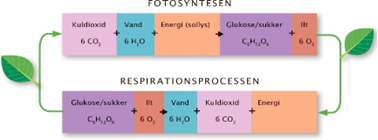 Forklar nu sammenhængen, se på figuren og prøv at forklare sammenhængen mellem fotosyntesen og respirationsprocessen  Udfyld resten af VØL-skemaet. 